Sample Assessment Outline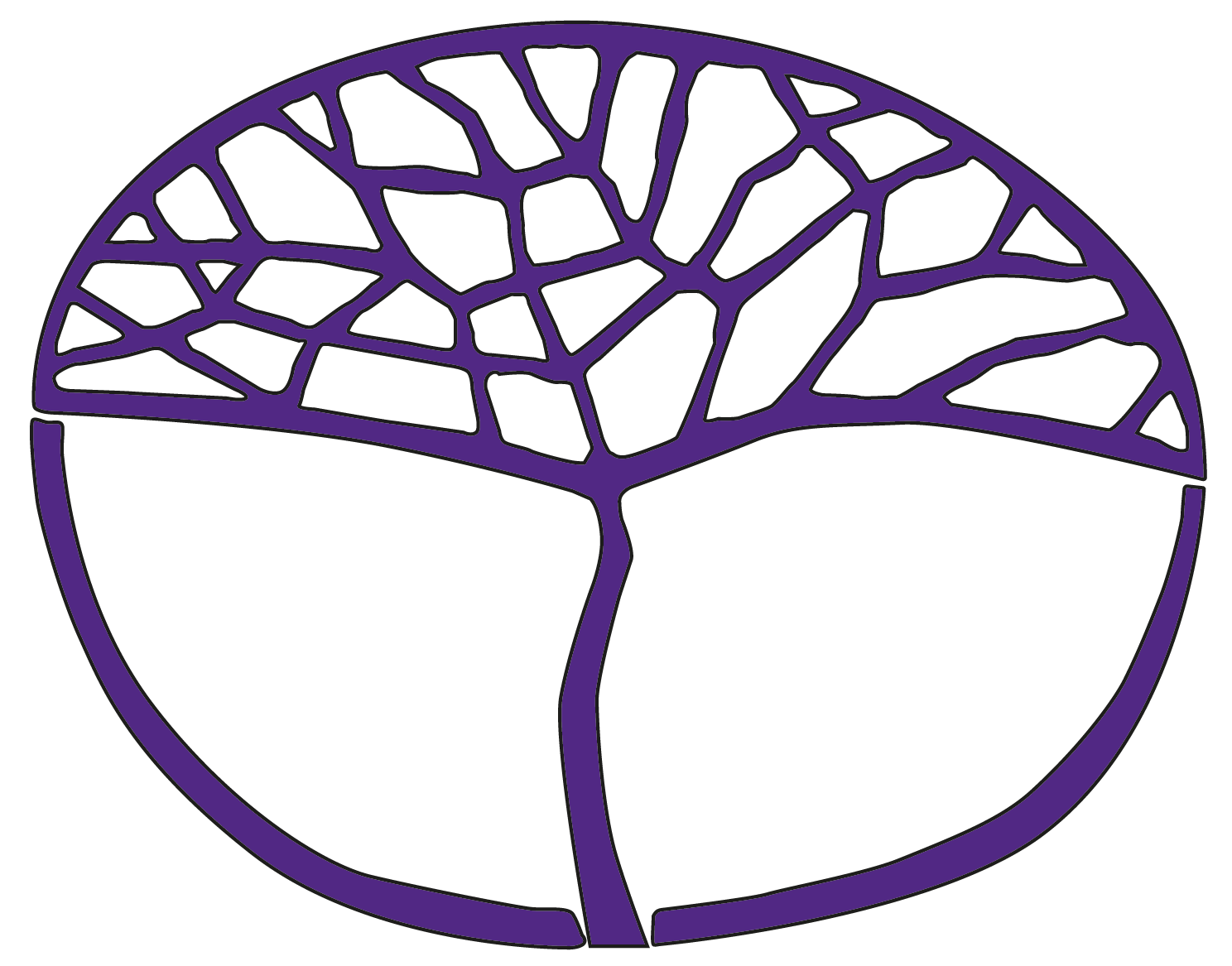 Materials Design and TechnologyGeneral Year 11Copyright© School Curriculum and Standards Authority, 2014This document – apart from any third party copyright material contained in it – may be freely copied, or communicated on an intranet, for non-commercial purposes in educational institutions, provided that the School Curriculum and Standards Authority is acknowledged as the copyright owner, and that the Authority’s moral rights are not infringed.Copying or communication for any other purpose can be done only within the terms of the Copyright Act 1968 or with prior written permission of the School Curriculum and Standards Authority. Copying or communication of any third party copyright material can be done only within the terms of the Copyright Act 1968 or with permission of the copyright owners.Any content in this document that has been derived from the Australian Curriculum may be used under the terms of the Creative Commons Attribution 4.0 International licence.DisclaimerAny resources such as texts, websites and so on that may be referred to in this document are provided as examples of resources that teachers can use to support their learning programs. Their inclusion does not imply that they are mandatory or that they are the only resources relevant to the course.Sample assessment outlineMaterials Design and Technology – General Year 11Unit 1 and Unit 2Assessment 
type and weightingAssessment task 
weightingWhenAssessment task Design25%7%Semester 1Weeks 1–3Task 1 Part A: Students use a design process to design a product for their own use, using all or some recyclable materialsIntroduction to design process; investigate and devise through development of a design portfolioDesign fundamentals and skillsInvestigate, devise, evaluateDesign25%5%Semester 1Weeks 4–6Task 1 Part B: Devise a solutionStudents use a design process to prepare drawings, patterns or templates, and then develop a production plan to manufacture the productSkills and techniquesICT, portfolio development and communication skillscontext appropriate drawings and relevant technical information to produce the final product to demonstrateworkroom/studio terminology appropriate to contextselect appropriate materials and calculate the quantities of materials required to complete the projectDesign25%8%Semester 2Weeks 1–4Task 4 Part A: Students use a design process to design a product using a combination of different materialsInvestigate different materials within context and/or from outside the designated contextDesign fundamentals and skillsinvestigate, devise, evaluateDesign25%5%Semester 2Weeks 5–7Task 4 Part B: Devise a solutionSkills and techniquesICT, portfolio development and communication skillsdevelop context appropriate drawings and relevant technical information to produce the final productuse workroom/studio terminology appropriate to contextselect appropriate materials and calculate the correct amount required to order and purchase materials to complete the projectoperate machinery and tools appropriate to contextAssessment 
type and weightingAssessment task 
weightingWhenAssessment task Production60%5%Semester 1Weeks 7–8Task 2 Part A: Students complete skills development task/s, as per context specific skills and techniquesSkills development exercises, prior to the production of the proposed productDaily work log/timesheet to record skills developmentProduction60%25%Semester 1Weeks 9–16Task 2 Part B: Students use safe production methods to produce the product. Document a daily work log/timesheet, including record of production with stage photos of productionSkills and techniquesworkroom/studio terminology appropriate to contextselect appropriate materials and calculate the quantities of materials required to complete the projectwith supervision, operate machinery and tools appropriate to contextSafetycorrect use of personal protective equipment (PPE) where applicabledemonstrate occupational safety and health (OSH) practices appropriate to tasks being undertaken in workshopsProduction managementproduction planongoing evaluation techniques: diary, journal or portfolio notes and use of photography to record ongoing progress/decision changes made to the projectProduction60%30%Semester 2Weeks 8–15/16Task 6: Manufacture of proposed productSafe production methods to produce the product. Document a daily work log/timesheet including record of production with stage photos of productionSkills and techniquesuse workroom/studio terminology appropriate to contextselect appropriate materials and calculate the correct amount required to order and purchase materials to complete the projectoperate machinery and tools appropriate to contextSafetycorrect use of Personal Protective Equipment (PPE) where applicableconduct risk assessment for using specific tools/machinerydemonstrate OSH practices appropriate to tasks being undertaken in workshopsapply risk management strategies in the workshop/studiorecognise need and purpose of Materials Safety Data (MSD) with regard to storage and handling of hazardous substances and hazardous operations appropriate to situationResponse15%5%Semester 2Weeks 2–3Nature and properties of materials – as per context Task 5: Collect information and present a report on the nature and properties of materialsThis assignment requires students to gather and synthesise information about the physical differences on materials within contextResponse15%2%Semester 1Week 17Design fundamentals and skillsEvaluate Task 1 Part C: Evaluation of completed product; written report on, and photographs of completed product        Evaluate finished product by responding to evaluation questionsResponse15%5%Semester 1Weeks 2–3Materials in context – as per context Task 3 Part A: Investigate materialsStudy the nature and properties of materials as per context contentThis assignment requires students to list context specific materials, their characteristics and properties.Task 3 Part B: Materials use and environmental considerationsResearch and identify environmental considerations of the three ‘Rs’ – reduce, re-use and recycleThis assignment requires students to gather and synthesise information on the topic of: the environmental benefits of the three ‘Rs’ – reduce, re-use and recycleResponse15%3%Semester 2Week 17Design fundamentals and skillsEvaluate Task 4 Part C: Evaluation of completed product; written report on and photographs of completed product        Evaluate finished product by responding to evaluation questionsTotal100%